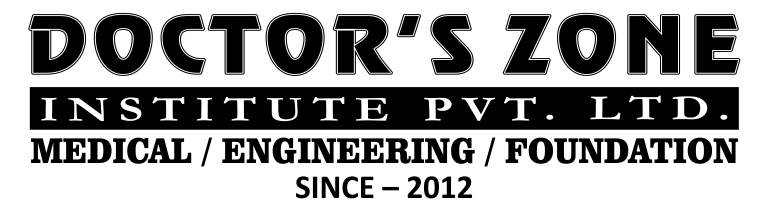 MINOR TEST (WEEKLY) ANSWER KEY(P-C-B)[23-06-2019]1C21A41B2B22B42C3A23D43C4C24A44B5A25C45B6C26A46A7C27A47E8C28B48B9A29D49A10D30D50B11B31B51A12B32D52B13B33B53B14D34A54A15D35B55D16D36A56B17B37B57E18C38A58A19A39D59A20A40B60D